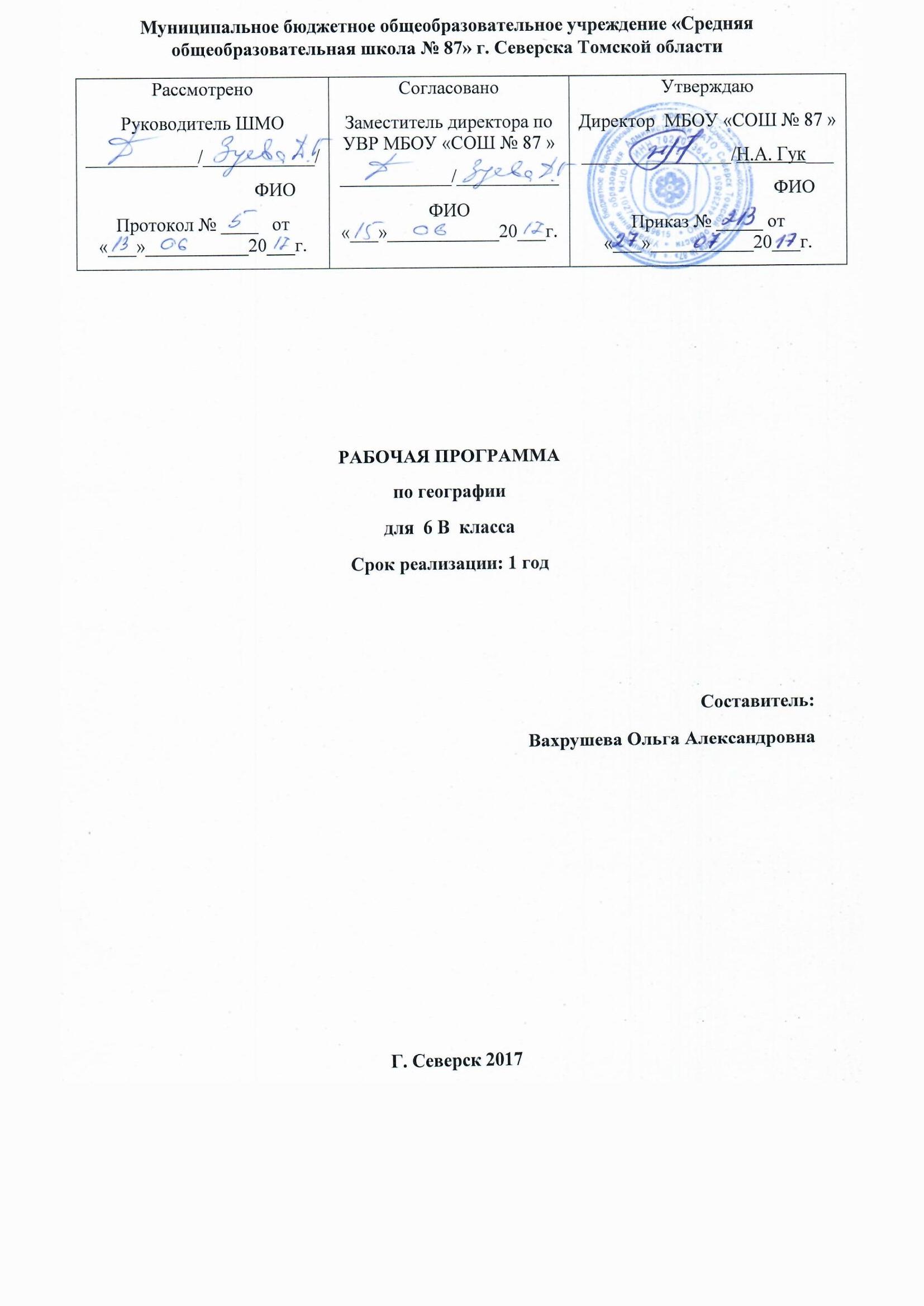 ПОЯСНИТЕЛЬНАЯ ЗАПИСКАучебного курса «География. Начальный курс» 6 класс (ФГОС)Программа курса географии 6 класс составлена на основе: федерального государственного образовательного стандарта общего образования; требований к результатам освоения основной образовательной программы основного общего образования, представленных в федеральном государственном образовательном стандарте общего образования второго поколения; программы развития и формирования универсальных учебных действий, которые обеспечивают формирование российской гражданской идентичности, овладение ключевыми компетенциями, составляющими основу для саморазвития и непрерывного образования, целостность общекультурного, личностного и познавательного развития учащихся.В процессе изучения курса формируются представления о Земле как природном комплексе, об особенностях земных оболочек и их взаимосвязях. При изучении этого курса начинается формирование географической культуры и обучение географическому языку; учащиеся овладевают первоначальными представлениями и понятиями, а также приобретают умения использовать источники географической информации. Большое внимание уделяется изучению влияния человека на развитие географических процессов. Исследование своей местности используется для накопления знаний, которые будут необходимы в дальнейшем при овладении курсом географии.Программа «Начальный курс географии» полностью соответствует требованиям «Федерального государственного образовательного стандарта основного общего образования» (ФГОС ООО).Изучение «Начального курса географии» осуществляется в 6 классах по 35 часов (из расчёта 1 час в неделю).ЦЕЛИ ОБУЧЕНИЯОсновная цель «Начального курса географии» – систематизация знаний о природе и человеке, подготовка учащихся к восприятию страноведческого курса с помощью рассмотрения причинно-следственных связей между географическими объектами и явлениями.Для успешного достижения основной цели необходимо решать следующие учебно-методические задачи:актуализировать знания и умения школьников, сформированные у них при изучении курса «География. Начальный курс»;развивать познавательный интерес учащихся 6 классов к объектам и процессам окружающего мира;научить применять географические знания в повседневной жизни;научить устанавливать связи в системе географических знаний.РЕЗУЛЬТАТЫ ИЗУЧЕНИЯ ПРЕДМЕТАЛИЧНОСТНЫЕ:- овладение на уровне общего образования законченной системой географических знаний и умений, навыками их применения в различных жизненных ситуациях;- осознание ценности географических знаний, как важнейшего компонента научной картины мира:- сформированность  устойчивых установок социально-ответственного поведения в географической среде – среде обитания всего живого, в том числе и человека.МЕТАПРЕДМЕТНЫЕ:Метапредметные  результаты  курса  «География. Начальный курс»  основаны на формировании универсальных учебных действий.Личностные УУД:- осознание себя как члена общества на глобальном, региональном и локальном уровнях (житель планеты Земля, житель конкретного региона);- осознание значимости и общности глобальных проблем человечества;- эмоционально-ценностное отношение к окружающей среде, необходимости её сохранения и рационального использования;- патриотизм, любовь к своей местности, своему региону, своей стране;- уважение к истории, культуре, национальным особенностям, толерантность.Регулятивные УУД:- способность к самостоятельному приобретению  новых знаний и практических умений;- умения управлять своей познавательной деятельностью;- умение организовывать свою деятельность;- определять её  цели и задачи;- выбирать средства   и применять их на практике;- оценивать достигнутые результаты.Познавательные УУД:- формирование и развитие по средствам географических знаний познавательных интересов,  интеллектуальных и творческих результатов;-умение вести самостоятельный поиск, анализ, отбор информации, её преобразование, сохранение, передачу и презентацию с помощью технических средств.Коммуникативные УУД:- самостоятельно организовывать учебное взаимодействие в группе  (определять общие цели, распределять роли, договариваться друг с другом)ПРЕДМЕТНЫЕ УУД1) формирование представлений о географии, её роли в освоении планеты человеком, о географических знаниях как компоненте научной картины мира, их необходимости для решения современных практических задач человечества и своей страны, в том числе задачи охраны окружающей среды и рационального природопользования;2) формирование первичных компетенций использования территориального подхода как основы географического мышления для осознания своего места в целостном, многообразном и быстро изменяющемся мире и адекватной ориентации в нём;3) формирование представлений и основополагающих теоретических знаний о целостности и неоднородности Земли как планеты людей в пространстве и во времени, основных этапах её географического освоения, особенностях природы, жизни, культуры и хозяйственной деятельности людей, экологических проблемах на разных материках и в отдельных странах;4) овладение элементарными практическими умениями использования приборов и инструментов для определения количественных и качественных характеристик компонентов географической среды, в том числе её экологических параметров;5) овладение основами картографической грамотности и использования географической карты как одного из языков международного общения;6) овладение основными навыками нахождения, использования географической информации;7) формирование умений и навыков использования разнообразных географических знаний в повседневной жизни для объяснения и оценки явлений и процессов, самостоятельного оценивания уровня безопасности окружающей среды, адаптации к условиям территории проживания, соблюдения мер безопасности в случае природных стихийных бедствий и техногенных катастроф;8) формирование представлений об особенностях деятельности людей, ведущей к возникновению и развитию или решению экологических проблем на различных территориях и акваториях, умений и навыков безопасного и экологически целесообразного поведения в окружающей среде.СИСТЕМА КОНТРОЛЯ ЗНАНИЙ УЧАЩИХСЯОсновными методами проверки знаний и умений учащихся по географии являются устный опрос, письменные и практические работы. К письменным формам контроля относятся: географические диктанты, контрольные работы, тесты. Основные виды проверки знаний – текущая и итоговая. Текущая проверка проводится систематически из урока в урок, а итоговая – по завершении темы (раздела), школьного курса. Ниже приведены контрольные работы для проверки уровня сформированности знаний и умений учащихся после изучения каждой темы и всего курса в целом.УЧЕБНО – ТЕМАТИЧЕСКИЙ ПЛАН КУРСА6 класс1 час в неделю, всего 35 часовСодержание тем учебного курсаВведение. История географических открытий (6 ч)Начало географического познания Земли.География в античное время. Развитие картографии. Картографический методГеография в Средние века (Европа). Расширение географического кругозора в Средние века. Открытия викингов. Торговые пути в АзиюГеография в Средние века (Азия). Географические достижения в Китае и на арабском ВостокеВеликие географические открытия.Три пути в Индию. Первое кругосветное плавание.Географические открытия и исследования в 16-19 вв. Продолжение эпохи Великих географических открытий. Первые научные экспедиции. Экспедиционный метод в географии.Современные географические исследования. Исследование полярных областей Земли. Изучение Мирового океана. Космическое землеведение.Практическая работа: Пр.р№1«Построение модели Гномона»Изображение земной поверхности (12 ч)Изображения земной поверхности. Различные способы изображения местности. Дистанционный метод изучения Земли.Ориентирование на местности. Ориентиры и ориентирование на местности с помощью компаса. Определение расстояний на местности различными способами.Топографический план и топографическая карта. Масштаб топографического плана и карты. Условные знаки плана и карты. Главная точка условного знака.Как составляют топографические планы и карты. Инструментальная и глазомерная, полярная и маршрутная съёмка местности.Изображение рельефа на топографических планах и картах. Абсолютная высота точек земной поверхности. Способы показа рельефа на топографических картах. Горизонтали и бергштрихи. Чтение карты Большого Соловецкого острова.Виды планов и их использование. Разнообразие планов (план города, туристические планы, военные и исторические, автомобильные и транспортные планы).Глобус – модель Земли.Метод моделирования в географии. Глобус. Масштаб и градусная сеть глобуса.Географические координаты. Географическая широта и географическая долгота, их обозначения на глобусе.Определение расстояний и высот по глобусу. Примеры способов определения расстояний по глобусу. Ориентирование глобуса. Способы изображения рельефа на глобусе. Изогипсы и изобаты. Шкала высот и глубин.Географическая карта. Способы перехода от сферической поверхности глобуса к плоскости географической карты. Картографические проекции. Географические карты. Масштаб географической карты. Линии градусной сетки на картах. Примеры работы с географическими картами.Географические карты и навигация в жизни человека. Условные знаки мелкомасштабных географических карт. Разнообразие географических карт и их использование людьми разных профессий. Географический атлас. Система космической навигации.Практические работы: Пр.р№2. «Составление топографического плана», Пр.р№3. «Определение расстояний и высот по глобусу» Пр.р№4.«Измерение расстояния по глобусу с помощью масштабной линейки».Геосферы Земли (15 ч)Литосфера (5 ч)Минералы. Минералы и их свойства. Ильменский минералогический заповедник.Выветривание и перемещение горных пород. Разрушение и изменение горных пород и минералов под действием внешних процессов. Виды выветривания. Деятельность ветра, воды и льда по перемещению и откладыванию обломочного материала. Деятельность человека, преобразующая земную поверхность.Рельеф земной поверхности. Горы суши.Формирование рельефа земной поверхности как результат действия внутренних и внешних сил. Горный рельеф. Различия гор по высоте. Высочайшие горы мира.Равнины и плоскогорья суши Равнинный рельеф. Разнообразие равнин по высоте. Формы равнинного рельефа. Крупнейшие по площади равнины мира.Рельеф дна Мирового океана.Как изучают рельеф океанического дна. Части подводных окраин материков. Срединно-океанические хребты. Ложе океана, его рельеф.Практическая работа: Пр.р№5 «Описание географического положения геологического объекта по глобусу или физической карте»Атмосфера (6 ч)Как нагревается атмосферный воздух. Распределение солнечных лучей в атмосфере Земли. Подстилающая поверхность. Нагрев поверхности суши и океана. Как нагревается атмосферный воздух. Изменение температуры воздуха в течение суток. Суточная амплитуда температуры воздуха.Атмосферное давление. Что такое атмосферное давление и как его измеряют. Изменение атмосферного давления с высотой. Сведения о температуре воздуха и атмосферном давлении на карте погоды.Движение воздуха. Восходящие и нисходящие потоки воздуха. Ветер — движение воздуха вдоль земной поверхности. Направление и скорость ветра. Сведения о ветре на карте погоды. Роза ветров. Бризы. Муссоны.Вода в атмосфере.Водяной пар. Влажность воздуха. Абсолютная и относительная влажность воздуха. Изменение относительной влажности воздуха с высотой. Уровень конденсации. Образование облаков. Облака и их виды. Туман. Образование и выпадение осадков. Виды атмосферных осадков. Измерение осадков. Сведения об облаках и осадках на карте погоды. Изменение количества осадков в течение года.Климат. Что такое климат. Причины разнообразия климата на Земле. Как рассчитывают климатические показатели.Практическая работа: Пр.р№6«Измерение атмосферное давление на разных этажах здания.Определениевысоты по разности атмосферного давления».Гидросфера (2 ч)Воды Мирового океана.Солёность и температура морской воды. Движения морских вод: течения, приливы и отливы. Тёплые и холодные течения.Воды суши.Река. Речная долина. Питание и режим реки. Озеро. Происхождение озёрных котловин. Питание озёр. Многолетняя мерзлота. Подземные воды. Условия образования межпластовых вод. Болота.Биосфера и почвенный покров (1 ч)Биологический круговорот. Почва.Биологический круговорот веществ. Почва. Образование почвы. Плодородие почв.Почвенные организмы. В.В. Докучаев. Рождение науки о почвах.Практическая работа: Пр.р№7«Изучениемеханического состава и кислотности почвы на пришкольном участке»Географическая оболочка Земли (1 ч)Взаимосвязь оболочек Земли. Географическая оболочка. Круговорот вещества на Земле. Природно-территориальный комплекс. Географическая оболочка Земли. А.А. Григорьев о географической оболочке. Состав и строение географической оболочки.Появление и развитие человечества в географической оболочке. Расселение человека на Земле. Образование рас в разных природных условиях.Перечень географических объектов (номенклатура)Тема «Литосфера»Равнины: Амазонская низменность, Восточно-Европейская, Западно-Сибирская, Великая Китайская, Великие равнины (Северная Америка).Плоскогорья: Среднесибирское, Аравийское, Декан, Бразильское.Горы: Гималаи, гора Эверест (Джомолунгма), гора Эльбрус, Анды, Кордильеры, Альпы, Кавказ, Уральские, Скандинавские, Аппалачи, Атлас.Вулканы: Везувий, Гекла, Кракатау, Ключевская сопка, Орисаба, Килиманджаро, Котопахи, Этна.Места распространения гейзеров: острова Исландия, Новая Зеландия, полуостров Камчатка, горы Кордильеры.Тема «Гидросфера»Моря: Чёрное, Балтийское, Баренцево, Средиземное, Красное, Охотское, Японское, Карибское.Заливы: Бенгальский, Мексиканский, Персидский, Гвинейский.Проливы: Берингов, Гибралтарский, Магелланов, Дрейка, Малаккский.Острова: Гренландия, Мадагаскар, Гавайские, Большой Барьерный риф, Новая Гвинея.Полуострова: Аравийский, Скандинавский, Лабрадор, Индостан, Сомали, Камчатка.Течения: Гольфстрим, Северо-Тихоокеанское, Лабрадорское, Перуанское, Западных ветров, Бразильское.Реки: Нил, Амазонка, Миссисипи с Миссури, Конго, Енисей, Волга, Лена, Амур, Обь, Терек, Хуанхэ.Озера: Каспийское море-озеро, Байкал, Ладожское, Аральское, Виктория, Танганьика, Верхнее, Онежское.Области оледенения: Антарктида, Гренландия, ледники Гималаев и Кордильер, Аляски.Перечень географических объектов (номенклатура)Тема «Литосфера»Равнины: Амазонская низменность, Восточно-Европейская, Западно-Сибирская, Великая Китайская, Великие равнины (Северная Америка).Плоскогорья: Среднесибирское, Аравийское, Декан, Бразильское.Горы: Гималаи, гора Эверест (Джомолунгма), гора Эльбрус, Анды, Кордильеры, Альпы, Кавказ, Уральские, Скандинавские, Аппалачи, Атлас.Вулканы: Везувий, Гекла, Кракатау, Ключевская сопка, Орисаба, Килиманджаро, Котопахи, Этна.Места распространения гейзеров: острова Исландия, Новая Зеландия, полуостров Камчатка, горы Кордильеры.Тема «Гидросфера»Моря: Чёрное, Балтийское, Баренцево, Средиземное, Красное, Охотское, Японское, Карибское.Заливы: Бенгальский, Мексиканский, Персидский, Гвинейский.Проливы: Берингов, Гибралтарский, Магелланов, Дрейка, Малаккский.Острова: Гренландия, Мадагаскар, Гавайские, Большой Барьерный риф, Новая Гвинея.Полуострова: Аравийский, Скандинавский, Лабрадор, Индостан, Сомали, Камчатка.Течения: Гольфстрим, Северо-Тихоокеанское, Лабрадорское, Перуанское, Западных ветров, Бразильское.Реки: Нил, Амазонка, Миссисипи с Миссури, Конго, Енисей, Волга, Лена, Амур, Обь, Терек, Хуанхэ.Озера: Каспийское море-озеро, Байкал, Ладожское, Аральское, Виктория, Танганьика, Верхнее, Онежское.Области оледенения: Антарктида, Гренландия, ледники Гималаев и Кордильер, Аляски.Предметные результаты1. Знать и объяснять существенные признаки понятий:- географический объект;- глобус;- земная ось;- географический полюс;- экватор;- литосфера;- земная кора;- атмосфера;- погода;- гидросфера;- океан;- море;- река;- озеро;- биосфера.2. Использовать понятие для решения учебных задач по:-ориентированию на местности; - проведению глазомерной съемки местности;- определению атмосферного давления;- созданию самодельных метеорологических измерителей;-определению суточной температуры; - воздуха определению образованию тумана; -выявлению причин особенностей годового распределения осадков на Земле; -определению механического состава почвы. 3. Приводить примеры:- географических объектов своей местности;- результатов выдающихся географических открытий и путешествий;-форм рельефа суши;- ветров различного направления.4. Отбирать источники географической информации для:- описания формы рельефа;- объяснения происхождения географических названий гор, равнин, океанов, морей, рек, озер;- составления описаний гор, равнин, океанов, рек и их географического положения;-объяснения причин разнообразия климата на Земле;- составления описаний глубин океанов.5. Использовать приобретенные знания и умения для:- приведения фенологических наблюдений;- чтения физических карт, карт погоды, растительного и животного мира;- оценки интенсивности землетрясений;- выделения частей мирового океана, источников питания и режима реки;- определения температуры и давления воздуха ,направления и скорости ветра ,виды облаков и атмосферных осадков;- составления коллекции комнатных растений;- составления описания коллекций комнатных растений, животных морских глубин, экологической тропы;- для понимания причин фенологических наблюдений; -ориентирования на местности и проведения съемок ее участков6. Проводить самостоятельный поиск географической информации о своей местности их разных источников. № п/пНаименование разделов и темВсего часовРаздел I.История географических открытий6 ч.Раздел II.Изображение земной поверхности12 ч.Раздел III. Геосферы ЗемлиЛитосфераАтмосфераГидросфераБиосфера и почвенный покровГеографическая оболочка Земли15 ч.5 ч.6 ч.2 ч.1 ч.Итоговая контрольная работа1ч.ИтогоИтого35 часовВ том числеПрактические работы7В том числеКонтрольные работы4